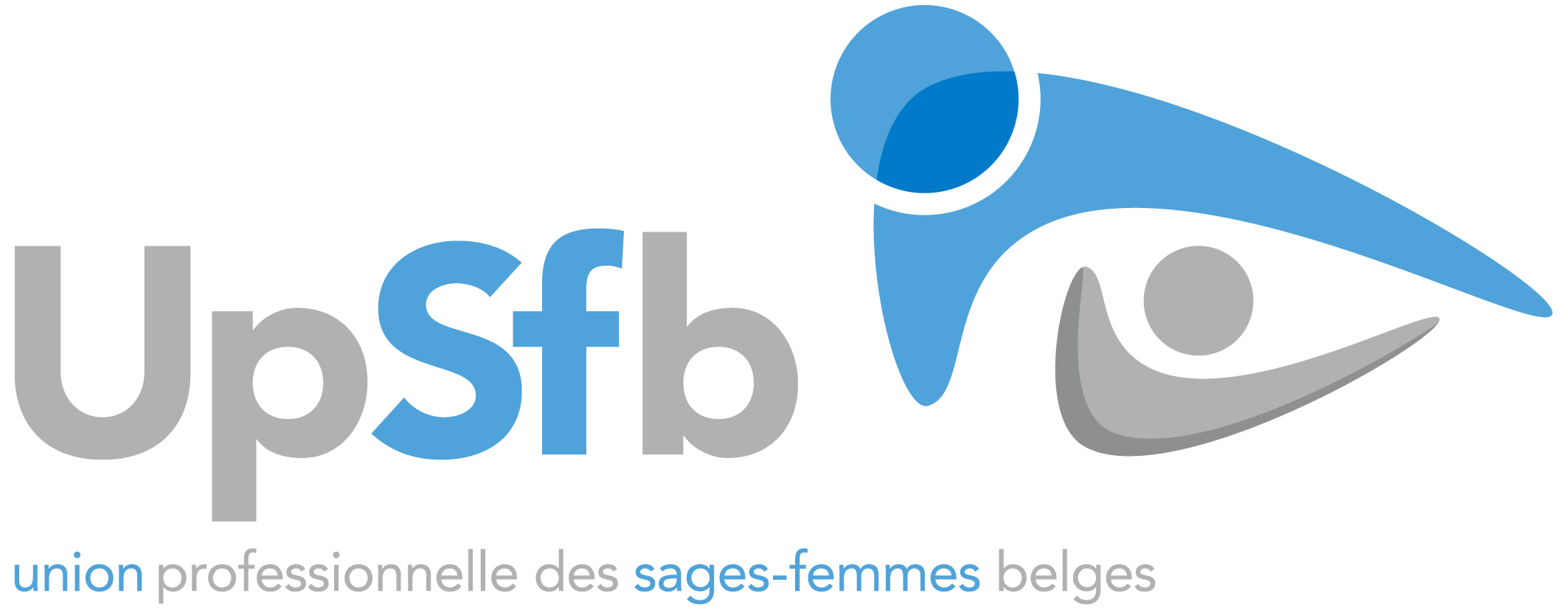  Profil fonction :                       Conseillère représentante INAMI:Assister aux réunions mensuelles du comité et y rendre compte de ce qui se passe à l’INAMI quand c’est nécessairePréparer avec le comité de l’UPSfB les « besoins INAMI» pour l ‘année suivante.Assister aux réunions annuelle de l’INAMI ( 4 à 5X/an en fonction des années et des groupes de travail)Participer avec nos collègues flamandes aux réunions préparatoires des séances plénièresParticiper à la vie de l’UPSfB  (càd voir description générales des mandats) 
Compétence:Etre sage-femme membre de l’UPSfBIntérêt pour la défense de la profession et son évolutionAvoir une connaissance de la nomenclatureConnaissance en informatiqueConnaissance du néerlandais est indispensable

Mandat de 4 ans : renouvelable une foisDéplacement en Wallonie et à BruxellesFrais de déplacement prévus pour les réunions du comité UPSfBJeton de présence à l’INAMIVanessa WittvrouwPrésidente UPSfB